Zverejnenéhttps://www.crz.gov.sk/zmluva/7452014/ 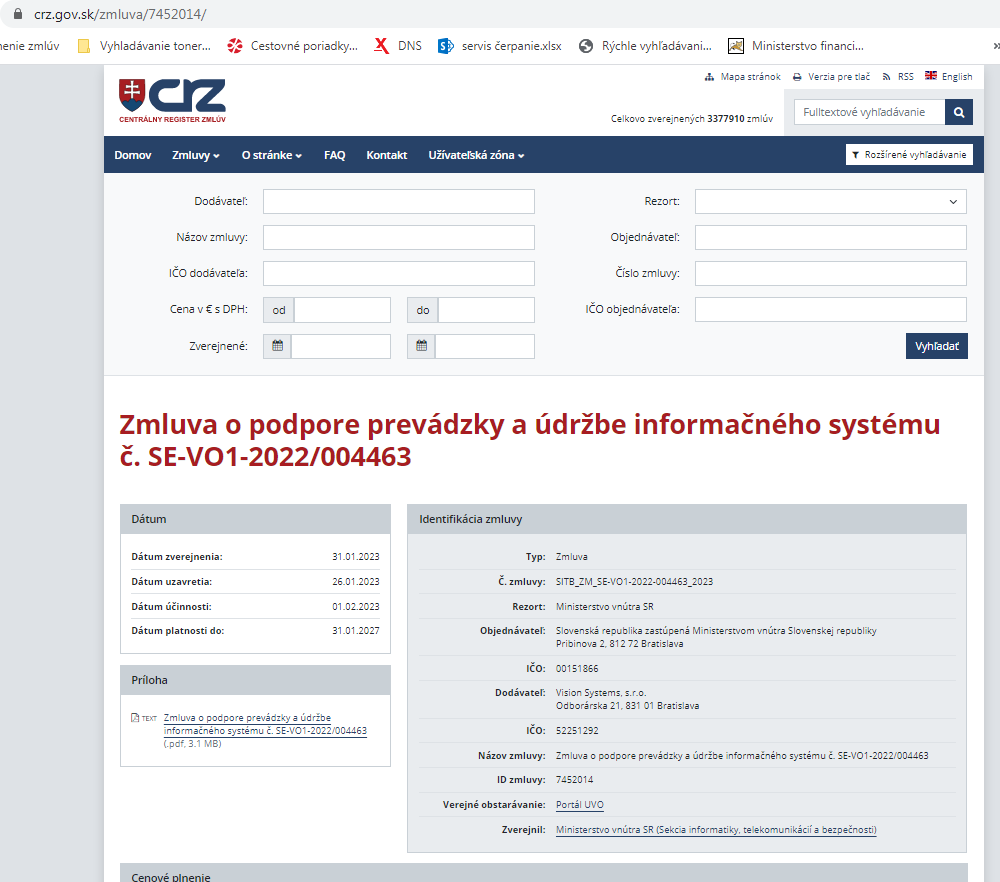 